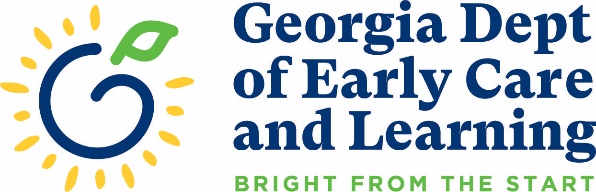 2 Martin Luther King Jr. Drive, SE, Suite 754, East Tower, Atlanta, Georgia 30334(404) 656-5957Brian P. Kemp	Amy M. Jacobs 	GOVERNOR	                          COMMISSIONERCACFP/SFSP VENDOR REGISTRATION FORMOrganizations participating in the Child and Adult Care Food Program (CACFP) and/or the Summer Food Service Program (SFSP) may solicit quotes or bids from food service management companies (FSMC’s) or vendors to procure food, vended meals/unitized meals with or without milk, non-food supplies, and/or other services. By registering, program providers will have the opportunity to utilize the vendor list as a resource.Please complete this form if your company would like to be  placed on the vendor’s list and submit via e-mail to Ms. LaMonika Jones, Procurement and Purchasing Compliance Officer at LaMonika.Jones@decal.ga.gov or by Fax: 770-342-3120. DISCLAIMER: In no event shall Bright from the Start: Georgia Department of Early Care and Learning (GA DECAL) be responsible for any dispute or conflict, contractual or otherwise, that may arise from procurements between your company and the participating organization. Organizations participating in either the Child and Adult Care Food Program (CACFP) and/or the Summer Food Service Program (SFSP), must use their own documented procurement procedures which reflect applicable State, local, tribal laws and regulations, provided that such procedures conform to applicable Federal law and the standards identified in 2 CFR §200. Accordingly, this form may be used exclusively as a company resource and as such, shall not serve as a legally binding agreement between GA DECAL and your company, should you elect to use it. Further, GA DECAL in no way supports or recommends, any of the companies listed on this form. Participating organizations are reminded to utilize this document merely as a resource tool. [2 CFR §200.318(a) and (k)] AUTHORIZED SIGNATURE: __________________________________________ DATE: _______________